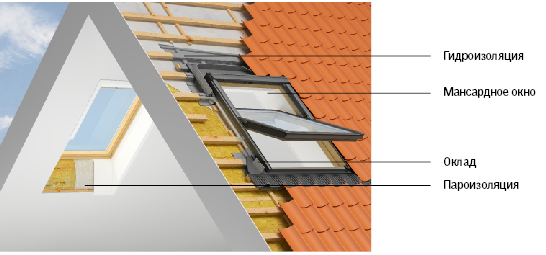 Фирменные элементы увеличивают скорость монтажа мансардных окон, гарантируют надежность всех соединений и делают риск допустить ошибки минимальным.Познакомьте клиента с “фишками” монтажного комплекта, которые есть только у VELUX:Фишка 1. Оклад: более плотное соединение с кровельным покрытием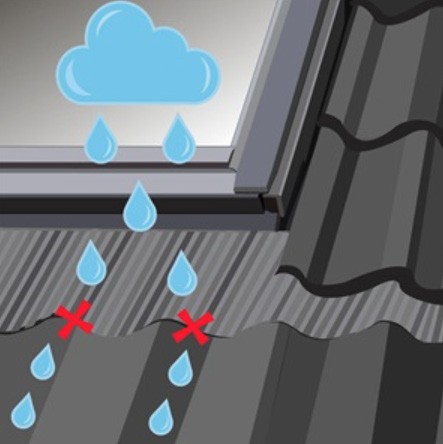 Нижний фартук стандартного оклада VELUX имеет запас длины для волны профилированной кровли (195 мм). Это даетболее плотное прилегание и надежную защиту от протечек.EWR/ESR или EDW/EDSФишка 2. Гидроизоляция окна: без случайных разрезов Плиссированная форма помогает легко обойти все элементы стропильной системы и обеспечить плотное прилегание. Нет необходимости делать надрезы для подгонки, а значит меньше риск случайных разрезов.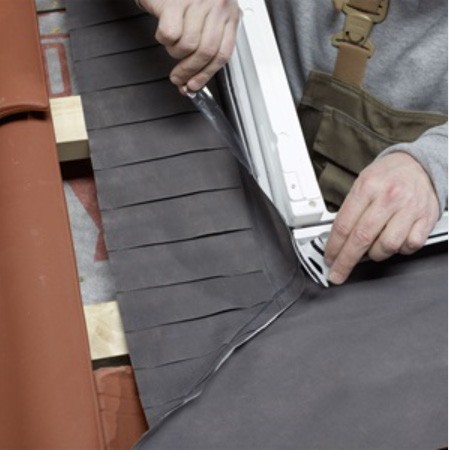 (ВХОДИТ В BDX)Фишка 3. Теплоизоляция: непромокаемое утепление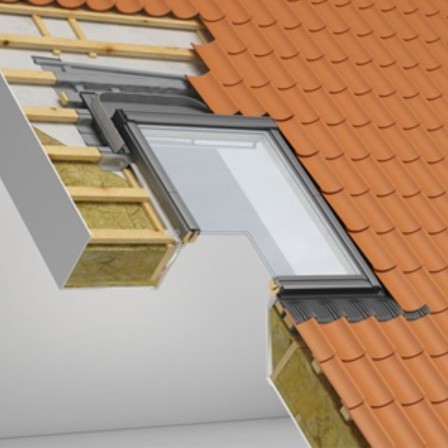 Стальная рамка держит форму, не оставляет щелей вокруг окна. Формованный утеплитель не позволит ошибиться и сделатьутепление тоньше, чем необходимо. Полимерный материал утеплителя не боится влаги и сохраняет свойства со временем.(ВХОДИТ В BDX)Фишка 4. Пароизоляция: полная герметичностьСпециальный паз для соединения паризоляции с окном.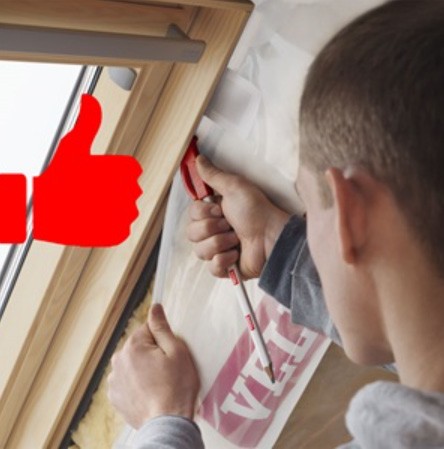 Специальный скотч в комплекте для проклейки места соединения с пароизоляцией кровли.BBX